 


Zespół Szkół im. M. Skłodowskiej-Curie w Działoszynie
ul. Grota Roweckiego 5
98-355 Działoszyn
tel.: 43 841 37 12
e-mail: szkola@curie.pl
www.curie.pl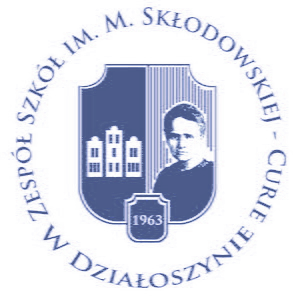 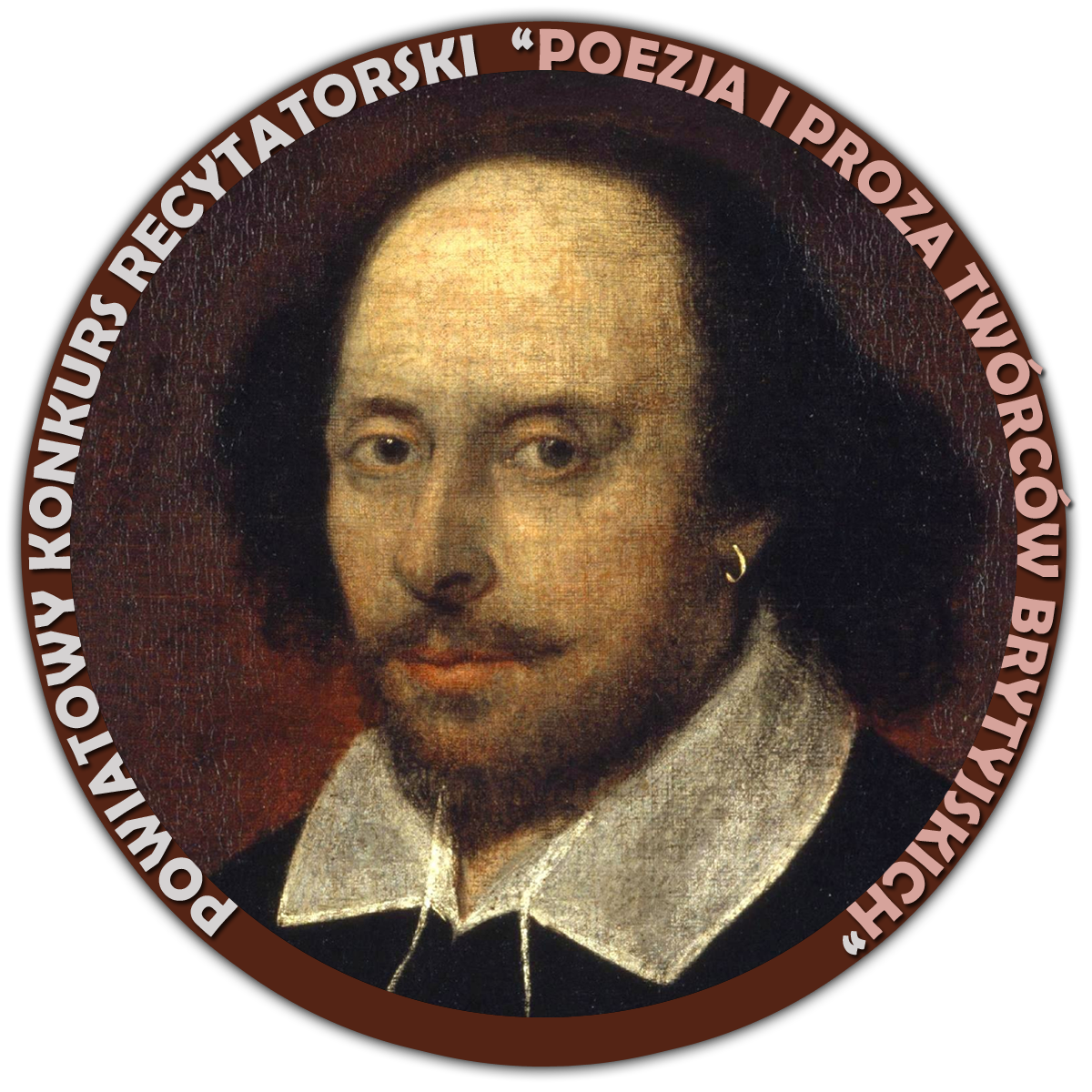 XIV POWIATOWYKONKURS RECYTATORSKIPOEZJA I PROZATWÓRCÓW BRYTYJSKICHPOD PATRONATEM:STAROSTY PAJĘCZAŃSKIEGO  			BURMISTRZA MIASTA I GMINY DZIAŁOSZYNDziałoszyn, 19 marca 2020 r.REGULAMINTermin konkursu: 19 marca 2020 godz. 9001. Organizatorzy: Zespół Szkół im. Marii Skłodowskiej-Curie w Działoszynie.
Koordynator konkursu: mgr Anna Adrjanowicz-Noga.2. Cele konkursu:a) rozbudzenie zainteresowania literaturą brytyjską,
b) upowszechnienie twórczości poetów i pisarzy tego obszaru wśród młodzieży,
c) ukazanie piękna i specyfiki literatury twórców brytyjskich,
d) propagowanie nauki języka angielskiego.3. Termin i miejsce:Przesłuchania odbędą się w Zespół Parkowo-Pałacowym w Działoszynie.
(siedziba Powiatowego Centrum Kultury).4. Uczestnicy konkursu – uczniowie z terenu powiatu pajęczańskiego:a) uczniowie szkół podstawowych klasy 7-8
b) uczniowie szkół ponadgimnazjalnych.5. Repertuar konkursu:Uczestnicy przygotowują dwa utwory: fragment prozy oraz wiersz  autorów anglojęzycznych (czyli tworzących w języku angielskim w oryginale- dopuszczalni twórcy amerykańscy, itp.) o łącznym czasie trwania 4- 5 minut. Jeden z utworów prezentowany jest w języku angielskim.Jury oceniać będzie:a) dobór repertuaru,
b) poprawność językową, 
c) wrażenia artystyczne.6. Warunki uczestnictwa:Szkoły zgłaszają chęć udziału w konkursie wypełniając załączoną kartę uczestnika i przesyłając ją do 04 marca 2020 roku  na adres:Zespół Szkół im. Marii Skłodowskiej-Curie
ul. Grota Roweckiego 5
98-355 Działoszyn, tel. 43 841 37 12Konkurs recytatorski: Poezja i proza twórców brytyjskichlub na adres mailowy: adrjanowicz.anna@wp.plutwory podane na karcie zgłoszenia są programem obowiązkowym i nie podlegają zmianie;uczestnicy, instruktorzy i osoby towarzyszące przybywają na koszt własny;sprawy, które nie zostały ujęte w regulaminie rozstrzygnie organizator w porozumieniu z jury;w zgłoszeniu proszę podać tytuły utworów, ich autorów, który z utworów w oryginale, 
a który w przekładzie, nazwisko nauczyciela przygotowującego oraz nazwę szkoły. Serdecznie zapraszamy!Powyższe informacje znajdują się też na stronie Zespołu Szkół im. M. Skłodowskiej-Curie: www.curie.plKoordynator konkursu
mgr Anna Adrjanowicz-Noga__________________________________Pieczęć szkoły                                                                         Data i miejsceKARTA UCZESTNIKAIMIĘ I NAZWISKO:_________________________________________________________________________________NAZWA I ADRES SZKOŁY:_________________________________________________________________________________REPERTUAR:- TYTUŁ, AUTOR I UTWORU (wyk. w języku angielskim)_________________________________________________________________________________- TYTUŁ, AUTOR II UTWORU (wyk. w języku polskim)_________________________________________________________________________________IMIĘ I NAZWISKO NAUCZYCIELA PRZYGOTOWUJĄCEGO:_________________________________________________________________________________Oświadczam, że wyrażam zgodę na przetwarzanie wyżej umieszczonych danych osobowych przez organizatorów konkursu zgodnie z Ustawą z dn. 29 sierpnia 1997 r. o ochronie danych osobowych (Dz. U. z 2002 r. Nr 101, poz. 926 z późniejszymi zmianami).PODPIS UCZESTNIKA                                PODPIS OPIEKUNA__________________________________Pieczęć szkoły                                                                         Data i miejsceKARTA UCZESTNIKAIMIĘ I NAZWISKO:_________________________________________________________________________________NAZWA I ADRES SZKOŁY:_________________________________________________________________________________REPERTUAR:- TYTUŁ, AUTOR I UTWORU (wyk. w języku angielskim)_________________________________________________________________________________- TYTUŁ, AUTOR II UTWORU (wyk. w języku polskim)_________________________________________________________________________________IMIĘ I NAZWISKO NAUCZYCIELA PRZYGOTOWUJĄCEGO:_________________________________________________________________________________Oświadczam, że wyrażam zgodę na przetwarzanie wyżej umieszczonych danych osobowych przez organizatorów konkursu zgodnie z Ustawą z dn. 29 sierpnia 1997 r. o ochronie danych osobowych (Dz. U. z 2002 r. Nr 101, poz. 926 z późniejszymi zmianami).PODPIS UCZESTNIKA                                PODPIS OPIEKUNA